Célébration pénitentielleTOUSSAINT 1992♦ ♦ ♦ ♦ ♦ ♦FOI, ESPERANCE, CHARITEAppel universel à la sainteté1 Pierre 1,13-21CHANT : DIEU nous Te louons   W1   couplets 1, 4, 5, 8ACCUEIL du prêtre : Nous voici réunis pour nous préparer à accueillir la joie de la fête de la Toussaint, la joie de tous ceux et celles qui ont accueilli la Parole de DIEU et l'ont mise en pratique, la fête de tous ceux et celles qui sont devenus dociles à l'ESPRIT-SAINT.On ne naît pas saint, on le devient à la mesure de notre confiance en la miséricorde de DIEU.La sainteté nous fait-elle peur ? On imagine tout de suite une existence inhumaine, extraordinaire, faite de renoncements héroïques et de miracles… et si on se trompait de sainteté ? Et si DIEU préférait des saints ordinaires, cachés, petits ?... tout simplement des chrétiens heureux d'être chrétiens ?...(Silence)Prière :  	DIEU éternel et Tout-puissant, vivant et vrai, Tu es DIEU de Sainteté :Tu es à la Source de tout ce qui est Vie et Tu as en horreur la mort et le péché.Tu sais combien le péché nous colle à la peau,et combien nous sommes complices des forces de mort en nous et dans la société.Toi qui veux nous libérer de tout mal, donne-nous en cette célébration les grâces de lumière et de forcepour que notre vie redevienne sainte et belle, pour que l'Amour resplendisse en ton Eglise. Par JC…LECTURE de la Première Lettre de Pierre (1P1, 13-21)  nouvelle traduction liturgique13 Après avoir disposé votre intelligence pour le service, restez sobres, mettez toute votre espérance dans la grâce que vous apporte la révélation de Jésus Christ. 14 Comme des enfants qui obéissent, cessez de vous conformer aux convoitises d’autrefois, quand vous étiez dans l’ignorance, 15 mais, à l’exemple du Dieu Saint qui vous a appelés, devenez saints, vous aussi, dans toute votre conduite, 16 puisqu’il est écrit : "Vous serez saints, car Moi, Je suis saint." 17 Si vous invoquez comme Père celui qui juge impartialement chacun selon son œuvre, vivez donc dans la crainte de Dieu, pendant le temps où vous résidez ici-bas en étrangers. 18 Vous le savez : ce n’est pas par des biens corruptibles, l’argent ou l’or, que vous avez été rachetés de la conduite superficielle héritée de vos pères ; 19 mais c’est par un sang précieux, celui d’un agneau sans défaut et sans tache, le Christ. 20 Dès avant la fondation du monde, Dieu l’avait désigné d’avance et il l’a manifesté à la fin des temps à cause de vous. 21 C’est bien par lui que vous croyez en Dieu, qui l’a ressuscité d’entre les morts et qui lui a donné la gloire ; ainsi vous mettez votre foi et votre espérance en Dieu. HomélieEXAMEN DE CONSCIENCE1) Quelle est la qualité de ma foi ?"La foi est adhésion à DIEU qui Se révèle"A-	 Est-elle véritable confiance en DIEU qui m'a créé et me conduit ?		Péchés : … magie, astrologie, déisme, philosophies de l'autonomie de l'homme…	 Est-elle accueil de l'Amour de DIEU en JESUS-CHRIST ?		Péchés : refus des évangiles, de la résurrection, doctrine de la réincarnation…	 Est-elle demande de l'ESPRIT-SAINT et fidélité à l'Eglise ?		Péchés : absence de prière, des sacrements, pas d'approfondissement de la foi...B - Regarder les martyrs, les apôtres, les docteurs… Sainte Jeanne d'ArcC - Résolution : Comment vais-je nourrir ma foi ?CHANT : Je crois en Toi, mon DIEU    A202) Quel est le contenu de mon espérance ?"Ce que l'œil n'a pas vu... ce que DIEU a préparé…"A-	 Suis-je ouvert à la pauvreté évangélique ?Ou est-ce que je m'investis dans la recherche des biens matériels, du confort, du luxe… ? Quel est le montant de ce que je donne gratuitement ?  Suis-je ouvert à la chasteté évangélique ?	Dans le célibat ou le mariage, dans la sexualité ou le manger et le boire, suis-je capable d'un respect et d'une modération à travers lesquels j'accueille les dons de DIEU ?... ou tout m'est-il dû ?	…… respect de moi-même en mon corps, respect des autres en leur corps… ou curiosité malsaine, mépris de la sexualité, perversion… Suis-je ouvert à l'obéissance évangélique ?Suis-je "soumis" aux autres, aux évènements, c'est-à-dire à DIEU qui veut me parler à travers les autres, à travers les évènements ? Ou suis-je querelleur, pinailleur, injurieux, révolté…?B - Regarder les témoins de la vie religieuse… Saint François d'AssiseC - Résolution : Partager toujours plus, tout accueillir dans l'action de grâce, chercher en tout la volonté de DIEU.CHANT : J'espère en Toi, mon DIEU    A203) Mon amour est-il "charité" ?"Il n'y a pas de plus grand amour que de donner sa vie pour ceux qu'on aime" "DIEU est AMOUR"A-	 Suis-je désintéressé, est-ce que m'oublie quand "j'aime", quand "je rends service" ? Ou cela s'appelle-t-il "reviens" ? Ai-je vraiment pardonné à qui m'a fait mal ?	(injures, injustices, calomnie, etc…) Suis-je heureux de faire de "petites choses" ?B - Regarder Marie… Sainte Thérèse de l'Enfant-JésusC - Résolution : Faire toute chose par amour.CHANT : N'aimer que Toi     A20Temps de recueillement (musique) conclu par la récitation du "Je confesse à DIEU""Que DIEU Tout-Puissant vous fasse miséricorde…"Puis : 	"Après ce temps d'examen de notre vie et de notre cœur, nous sommes invités à manifester ensemble et personnellement notre désir d'un renouveau, à la suite de tous les saints.Vous allez venir en procession poser la main ou embrasser le reliquaire de la paroisse pour signifier cette décision d'une vie chrétienne, sainte. Et vous choisissez dans les corbeilles de chaque côté un petit papier. Une fois retourné à votre place, vous déplierez ce papier et vous lirez le nom d'un saint : je vous invite à accepter la compagnie de ce saint pendant l'année à venir. Vous chercherez à connaître sa vie, vous chercherez à comprendre comment il est devenu saint à travers les obstacles que sûrement il a rencontrés… vous l'invoquerez… "Accueillir un saint dans sa vie (voir feuillet)Procession avec Chant des litanies des saints     W12 bisNOTRE PERECHANT d'Action de Grâces : MAGNIFICAT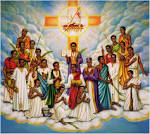 Envoi